Stories to Live By – The Gospel of LukeLuke 24 – The Resurrection StoryBackground and Context of Luke 24The Story – ResurrectionLiving by the StoryStories to Live By – The Gospel of LukeLuke 24 – The Resurrection Story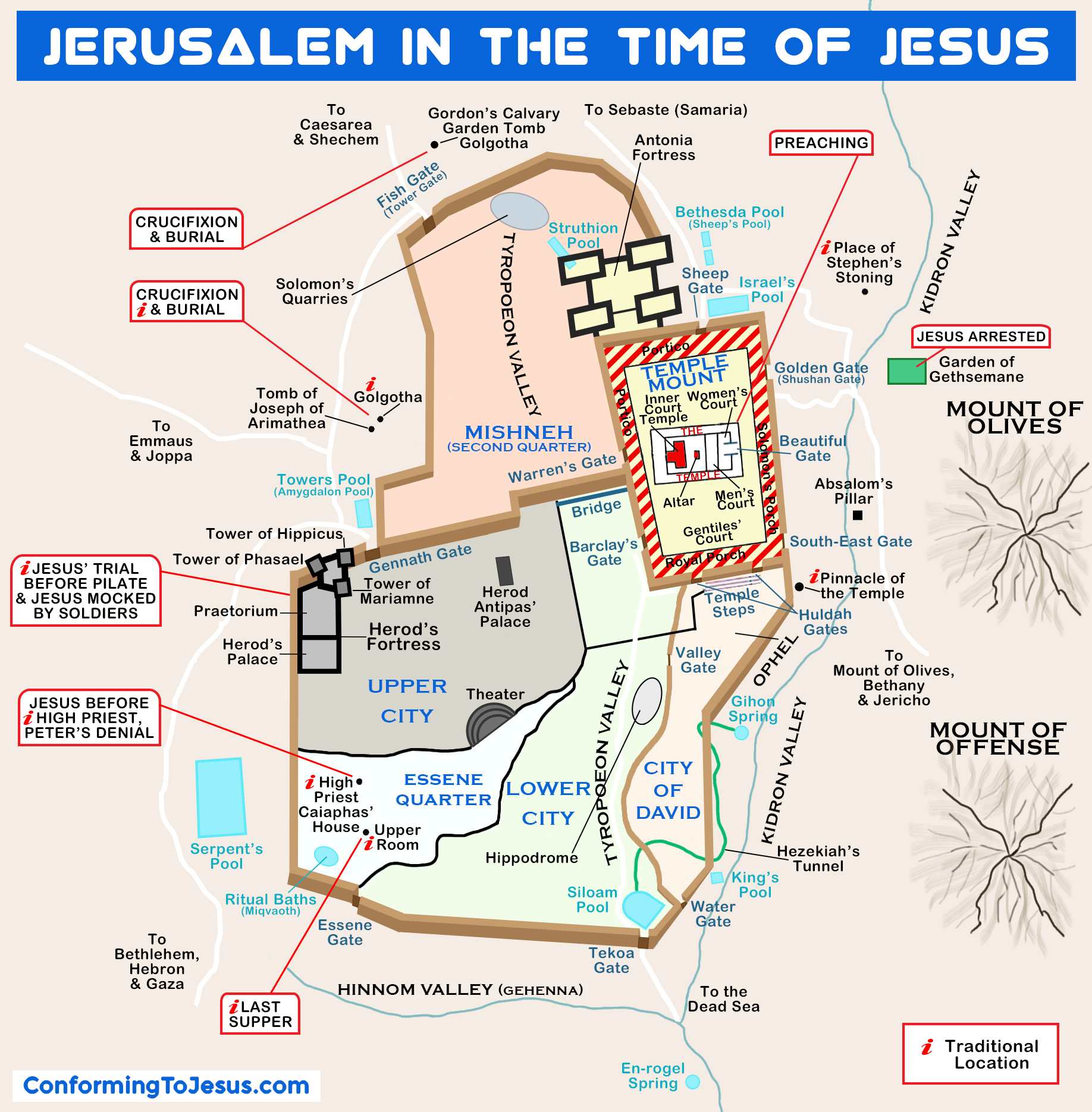 A Diagram of Possible Locations of GolgothaDiscussion:What would the Christian faith be like if the story ended with no resurrection?Do you agree with this statement, “There is no awareness of salvation without an awareness of sin?” Why or why not?Was (Is) your journey to belief easy or hard?How does the reality of the resurrection of Jesus affect your attitude toward life? 